Ул.”Независимост” № 20, централа: 058/600 889; факс: 058/600 806;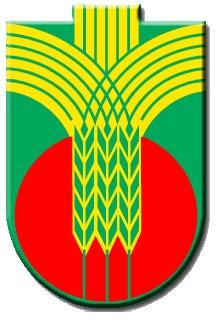 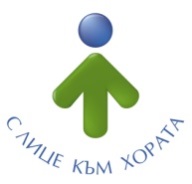        e-mail: obshtina@dobrichka.bg; web site: www.dobrichka.bgДОКЛАДЗА ПОСТЪПИЛИТЕ ЖАЛБИ, СИГНАЛИ И ПРЕДЛОЖЕНИЯ КЪМ ОБЩИНА ДОБРИЧКА, ГРАД ДОБРИЧ ЗА ПЕРИОДА 01.01.2018г.- 31.12.2018г. 	Целта на настоящия доклад е да се представи обобщена информация за регистрираните жалби, сигнали и предложения от гражданите към Кмета и екипа му, подадени на Работно място №3 „Гражданско състояние, жалби и други услуги“ в Центъра за услуги и информация при Община Добричка за периода 01.01.2018г.- 31.12.2018г.	За периода 01.01.2018г.- 31.12.2018г. в община Добричка са постъпили 76 жалби, сигнали и предложения, от които:от физически лица- 51бр.от юридически лица- 6бр.от инициативни комитети и жители на населени места в общината- 0бр.от държавни органи и институции- 19бр.Основните теми, по които са депозирани жалби и сигнали, са за упражняване на права и законни интереси, направени действия или бездействия. В по-голямата си част жалбоподателите сигнализират и търсят съдействие за решаване на битови, комунални и социални проблеми, проблеми свързани с незаконно строителство, с лоша инфраструктура на общинската пътна мрежа, с образуване на нерегламентирани микросметища в населените места, със сигнали за нападения от безстопанствени кучета. Друга част от жалбоподателите сигнализират и търсят съдействие за предприемане на дейности по извършване на проверки във връзка с проблеми, свързани с лоши хигиенно-санитарни условия и замърсяване на околната среда, следствие от животновъдни дейности и др.Във връзка с изпълнение на ангажиментите по прилагане на ДОПК са депозирани 3 броя жалби до Началник на отдел МДТ срещу Акт за установяване на задължения във връзка с чл. 107, ал.3 от ДОПК.По подадените жалби и сигнали са предприети дейности по назначаване на комисии за извършване на проверки по сигналите, в състава на които влизат специалисти от общинската администрация в чиято компетентност е сигнала. Направени са и съвместни проверки със чужди специалисти от други ведомства, от които общината е потърсила съдействие за разрешаване на проблема. При констатирано нарушение са връчени констативни актове за извършено нарушение, както и срочни предписания за предприемане на дейности във връзка с почистване замърсяванията с битови и други отпадъци, с кастрене и/или премахване на дървета, със спиране изтичането на течни животински отпадъци, за премахване на незаконно строителство и др. По жалбите и сигналите описващи лошата инфраструктура са заложени мерки в Строителната програма за 2019г. на община Добричка.Съществуват и сигнали и жалби, които са оттеглени, при условие на сключено споразумение. В заключение може да се отбележи, че за 76 жалби и сигнали са извършени проверки и е изготвен отговор, като на 66 от тях е отговорено в законоустановения срок, а за останалите 10 се е наложило извършването на допълнителни проверки, запитвания, проучвания и срокът за отговор е бил удължен.Резултатите от доклада се представят на кмета на общината и кметския екип за набелязване на бъдещи действия по подобряване административното обслужване и дейността на общинската администрация. Съгласувал:Соня ГеоргиеваСекретарИзготвил:Гергана ТодороваМл. Експерт АО в ЦУИ 